Προβλήματα 5ης ενότητας -Ε1    1.Ένα παιδί πήγε με τη μητέρα του στο βιβλιοπωλείο και αγόρασε ένα βιβλίο αξίας 8,70 €, έναν άτλαντα Ελλάδας αξίας 9,10 €, ένα τετράδιο αξίας 0,65 € κι ένα κουτί μαρκαδόρους αξίας 3,95 €. Αν η μητέρα του έδωσε στο ταμείο του βιβλιοπωλείου ένα χαρτονόμισμα των 50 €, πόσα ρέστα πήρε ;2.Το κυλικείο του σχολείου υπήρχαν 287 πορτοκαλάδες. Ο υπεύθυνος πούλησε 185 πορτοκαλάδες προς 0,80 € τη μία. Πόσες πορτοκαλάδες έμειναν τώρα στο κυλικείο και πόσα χρήματα εισέπραξε ;3.Το γινόμενο δύο αριθμών είναι 48,75. Αν ο ένας αριθμός είναι το 25, ποιος είναι ο άλλος;4.Ένας γεωργός πούλησε 8.500 κιλά νεκταρίνια προς 0,25 ευρώ το κιλό. Με τα χρήματα που πήρε αγόρασε 175 κιλά λάδι και του έμειναν 1.600 ευρώ. Πόσα ευρώ αγόρασε το ένα κιλό λάδι ;5.Αγοράσαμε από δύο κρεοπωλεία κατσικάκι της ίδιας ποιότητας. Από το πρώτο αγοράσαμε 5 κιλά και πληρώσαμε 38,9 ευρώ και από το δεύτερο 7 κιλά και πληρώσαμε 49,7 ευρώ. Ποιο κρεοπωλείο είναι φθηνότερο6.Ένας παραγωγός είχε 65 τελάρα μήλα που το καθένα ζύγιζε 24,250 κιλά και τα πούλησε με 0,32 ευρώ το κιλό. Πόσα ευρώ εισέπραξε7.Οι 5 φραντζόλες ψωμί ζυγίζουν 2,5 κιλά. Πόσο ζυγίζουν οι δύο ;8.Ένας γεωργός πούλησε 8.500 κιλά νεκταρίνια προς 0,25 ευρώ το κιλό. Με τα χρήματα που πήρε αγόρασε 175 κιλά λάδι και του έμειναν 1.600 ευρώ. Πόσα ευρώ αγόρασε το ένα κιλό λάδι ;9. Ένα ποδήλατο που κόστιζε 170 ευρώ , πουλήθηκε με έκπτωση 20%. Πόσο πουλήθηκε τελικά;10. Πέρυσι το ενοίκιο του σπιτιού μου ήταν 300ευρώ. Φέτος αυξήθηκε κατά 15%. Πόσο είναι τώρα το ενοίκιο μου;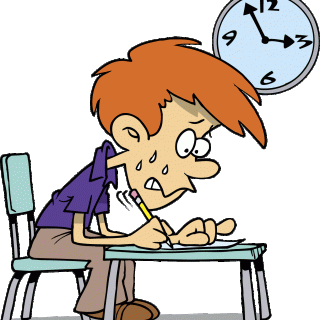 